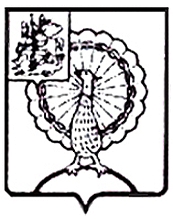 Информация об устранении нарушений, в том числе о принятых мерах и решениях по результату внесенных представлений и предписаний по итогам контрольного мероприятия«Проверка целевого и эффективного использования средств бюджета городского округа Серпухов, направленных в 2020 году на финансовое обеспечение муниципального задания Муниципального образовательного учреждения дополнительного профессионального образования «Учебно-методический центр» (в том числе с использованием аудита (элементов аудита) в сфере закупок, а также использования муниципального имущества (выборочным методом)»	По результатам контрольного мероприятия в адрес Комитета по образованию Администрации городского округа Серпухов и  Муниципального образовательного учреждения дополнительного профессионального образования «Учебно-методический центр»  вынесено 1 предписание и 2 представления.Информационные письма были направлены в Совет депутатов городского округа Серпухов и Главе городского округа Серпухов, а также Отчет о результатах контрольного мероприятия для сведения был направлен в Прокуратуру городского округа Серпухов. 	По результатам выполнения требований Контрольно-счетной палаты городского округа Серпухов были предприняты следующие меры и решения:-  в бюджет городского округа Серпухов возмещен ущерб в результате неправомерного расходования средств субсидии на выполнение муниципального задания по оплате труда в сумме  249 402,50 рублей.- утвержден комплексный план мероприятий по устранению нарушений и выполнению предложений Контрольно-счетной палаты;- трудовые договора приведены в соответствии с Трудовым кодексом Российской Федерации;- локальные правовые акты учреждения, регулирующие системы оплаты труда приведены к единообразию и в соответствии с постановлением Главы городского округа Серпухов № 568 от 30.03.2017г.;-  уточнена и проведена регистрация права оперативного управления на нежилое здание;-  предотвращено нецелевое расходование средств субсидии;- устав учреждения приведен в соответствии с требованиями действующего законодательства;В ходе контрольного мероприятия установлены факты нецелевого использования бюджетных средств, в результате чего в отношении директора Муниципального образовательного учреждения дополнительного профессионального образования «Учебно-методический центр»  составлено 4 протокола об административных правонарушениях по статье 15.14 Кодекса Российской Федерации об административных правонарушениях,  а также установлен факт нарушения порядка формирования и (или) финансового обеспечения выполнения муниципального задания, в результате чего в отношении председателя Комитета по образованию составлен протокол об административном правонарушении по статьей 15.15.15 Кодекса Российской Федерации об административных правонарушениях.По факту невыполнения в установленный срок представления Контрольно-счетной палаты городского округа Серпухов  в отношении председателя Комитета по образованию был составлен протокол об административном правонарушении, ответственность за которое предусмотрена частью 20 статьи 19.5 Кодекса Российской Федерации об административных правонарушениях.КОНТРОЛЬНО-СЧЕТНАЯ ПАЛАТАГОРОДСКОГО ОКРУГА СЕРПУХОВМОСКОВСКОЙ ОБЛАСТИКОНТРОЛЬНО-СЧЕТНАЯ ПАЛАТАГОРОДСКОГО ОКРУГА СЕРПУХОВМОСКОВСКОЙ ОБЛАСТИ142203, Московская область, городской округ Серпухов, ул. Советская, д.88  ИНН/КПП: 5043044241/504301001ОГРН: 1115043006044телефон:  8(4967)37-71-85, 37-45-40 e-mail : kspserpuhov@yandex.ru https://ksp-serpuhov.ru